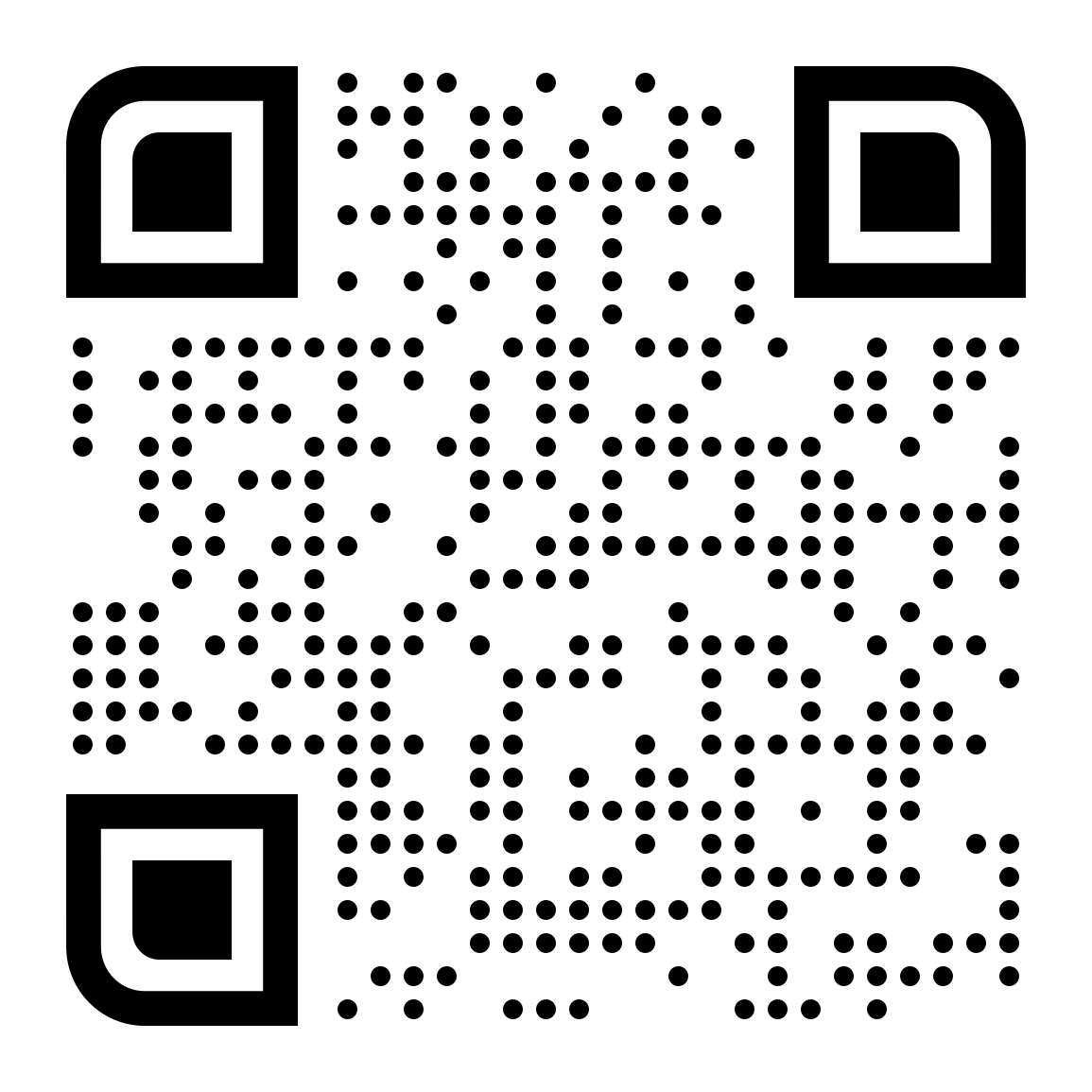 Bitte       	drücken		    Drücken um ins Menü zu gelangen4. Wärmenutzungsanlage wählen 4. Start: Die Wärmenutzungsanlage	weiter mit 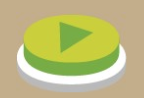 Wärmenutzungsanlage (WNA)	weiter mit Bestandteile der WärmenutzungsanlageNenne drei Ziele der WNA.Wie kann die erzeugte Wärme im Haus genutzt werden?   _________________________      und/oder   _________________________	weiter mit Anbindung	weiter mit SpeicherErkunde die Bestandteile 1 - 6.Welche Aufgaben hat der Speicher?(EVU-Energieversorgungsunternehmen )                                                                       weiter mit WärmeübergabeWelche Bauarten von Heizkörpern gibt es?Suche im Glossar die „Vorlauftemperatur“?Welche Vorlauftemperaturen werden dafür benötigt?                                                         mit VL-Temeratur                                                         mit VL-Temeratur                                                         mit VL-TemeraturWelchen Vorteil bietet eine Senkung der Vorlauftemperatur um 15°C?__________________________________________________________________________________Wie kann man die VL-Temperatur senken?                                                                                        weiter mit 		Hydraulikschema Wärmepumpe	weiter mit 3D Hydraulikschema	weiter mit Quiz: Die Wärmenutzungsanlagedrücke:  Quiz startenWie viele Punkte hast du erreicht?Welche Punkte sollten nochmal in der Klasse besprochen werden? 